There is peace in Christ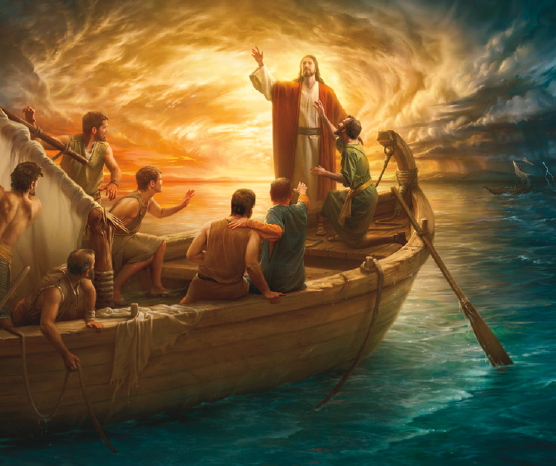 When we learn of HimFeel the love He felt for us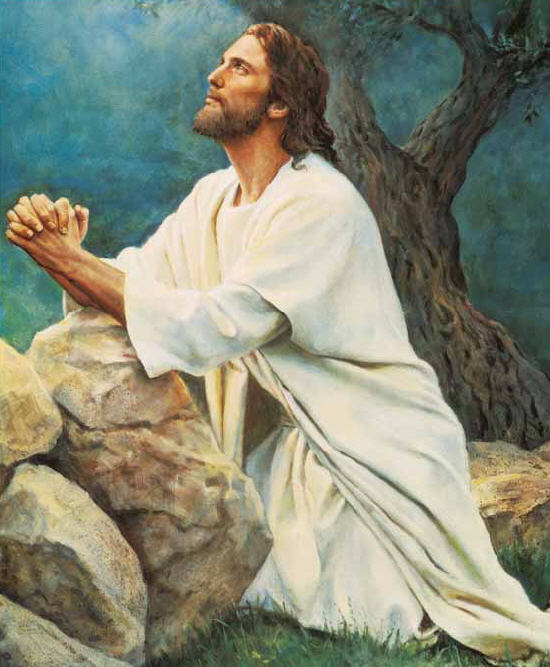 When He bore our sinsListen to His words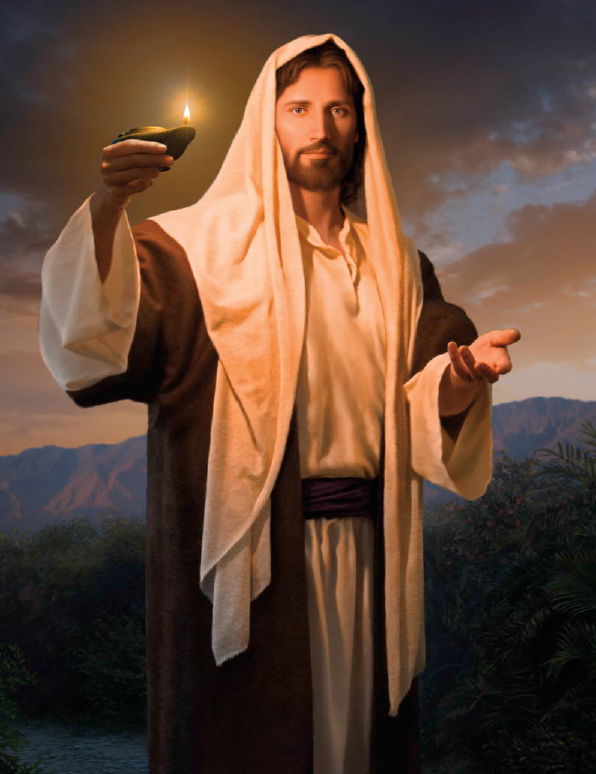 Let them come aliveIf we know Him as He is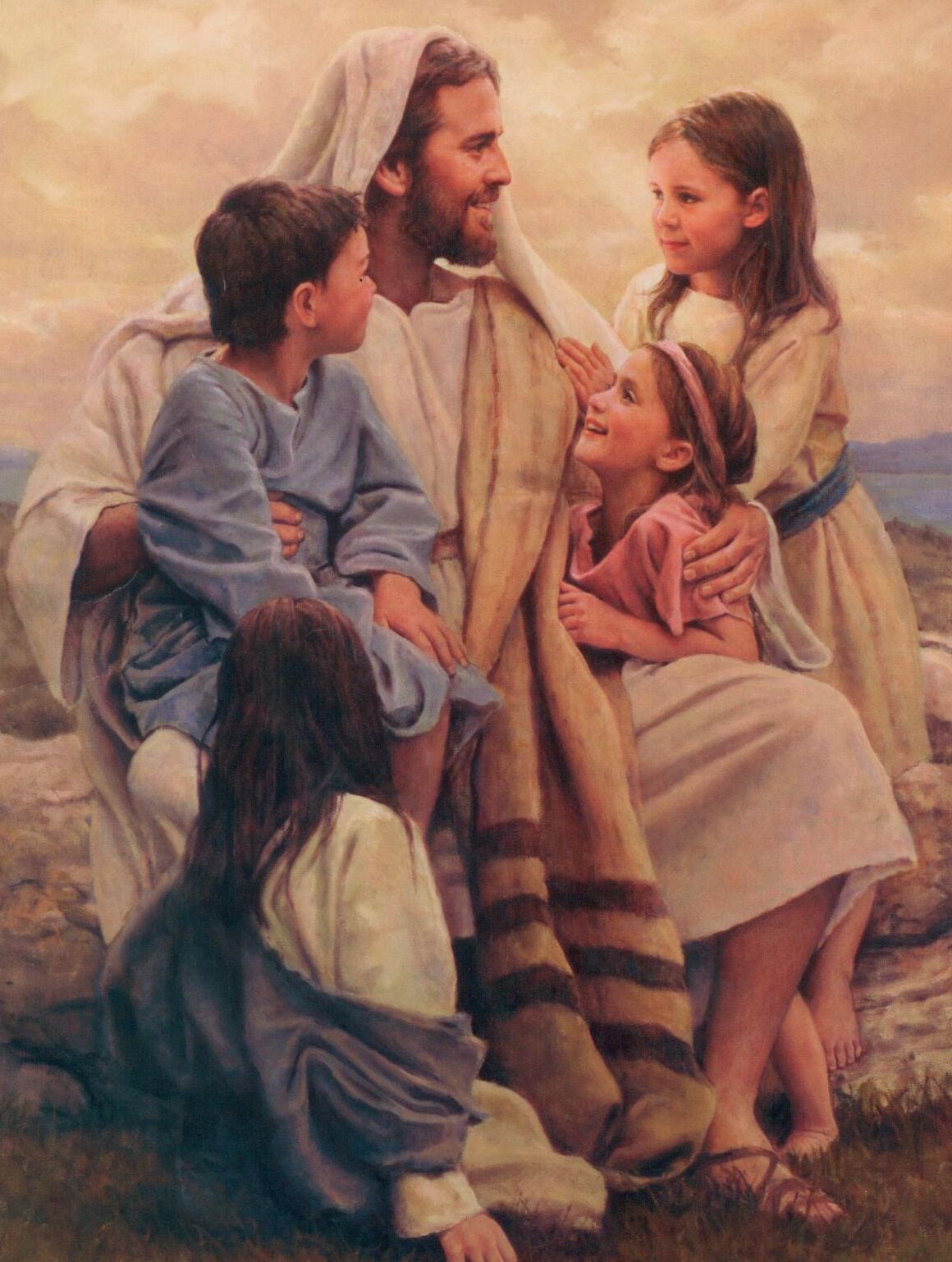 There is peace in ChristHe gives us hope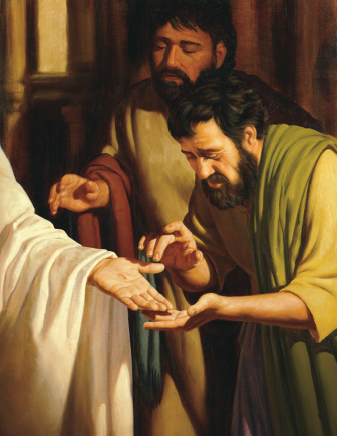 When hope is goneHe gives us strength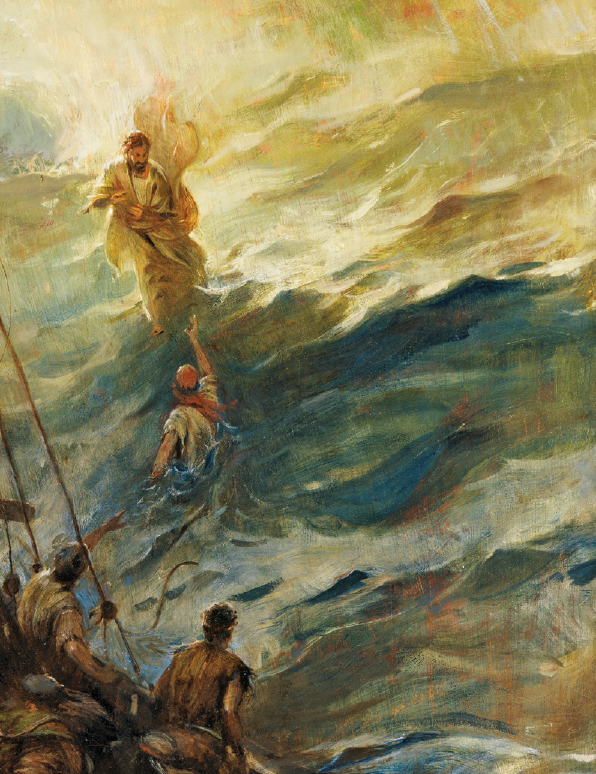 When we can’t go onHe gives us shelter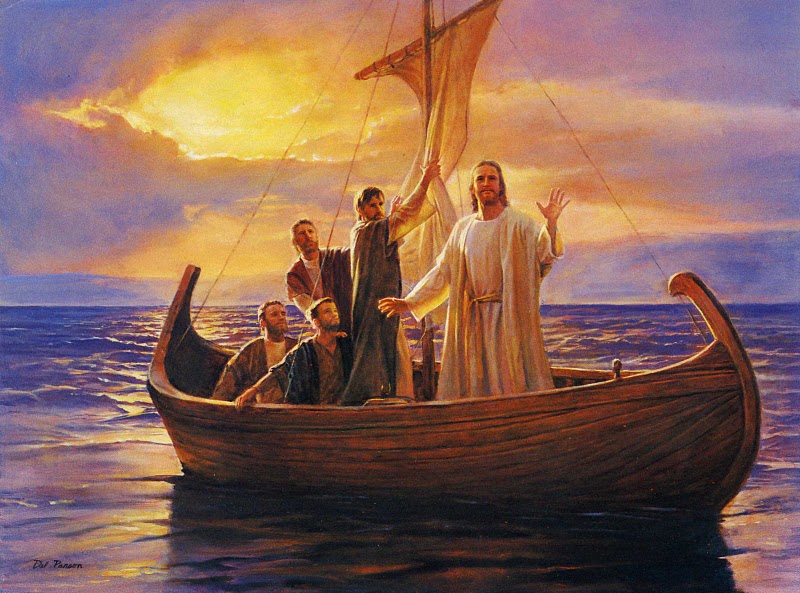 In the storms of lifeWhen there’s no peace on earth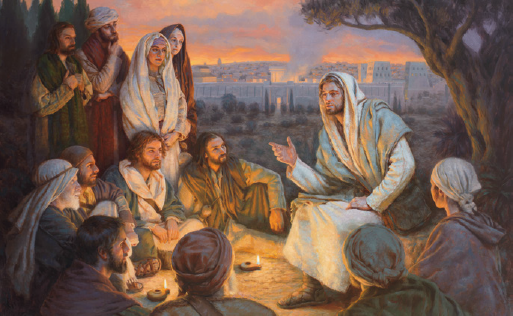 There is peace in ChristThere is peace in Christ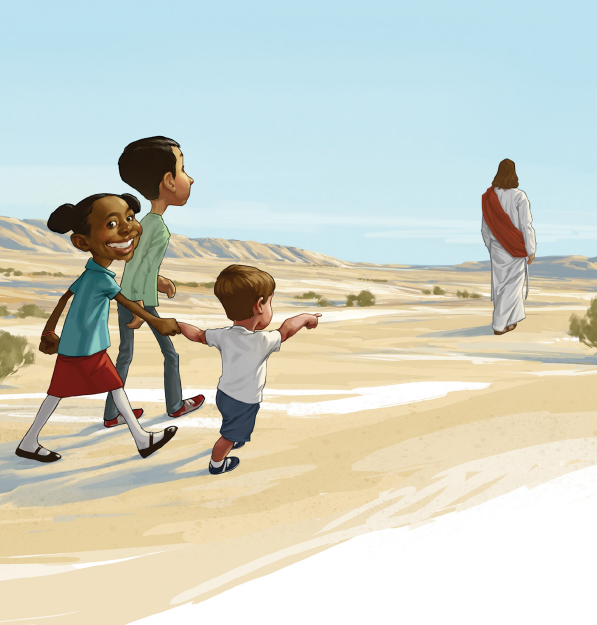 When we walk with HimThrough the streets of Galilee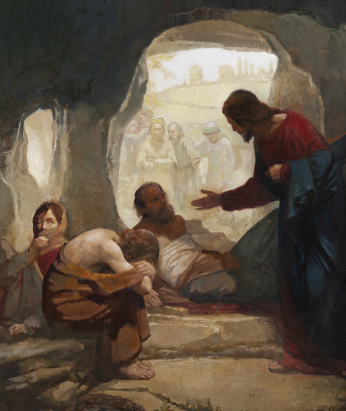 To JerusalemMend the broken hearts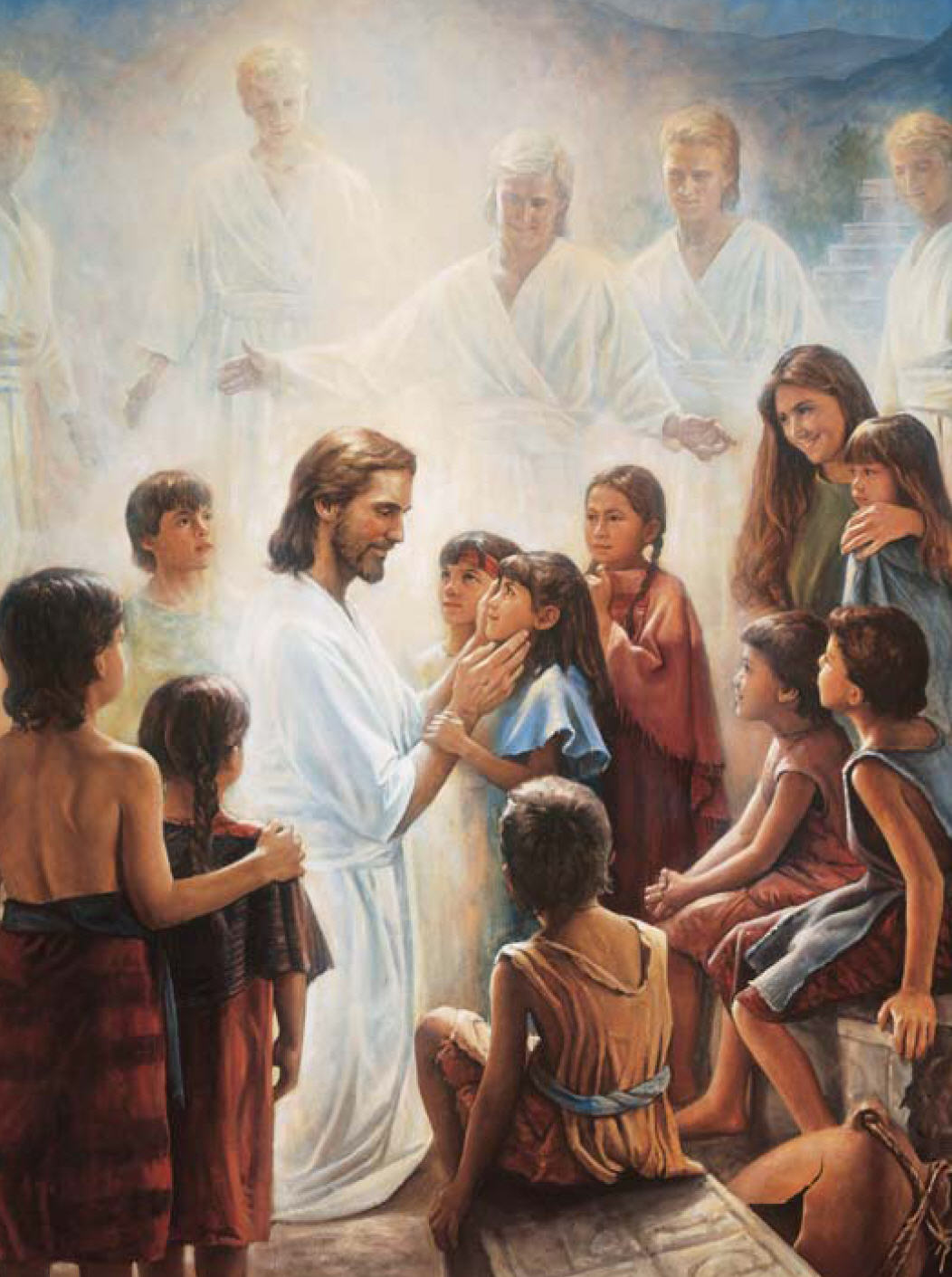 Dry the tear-filled eyesWhen we live the way He lived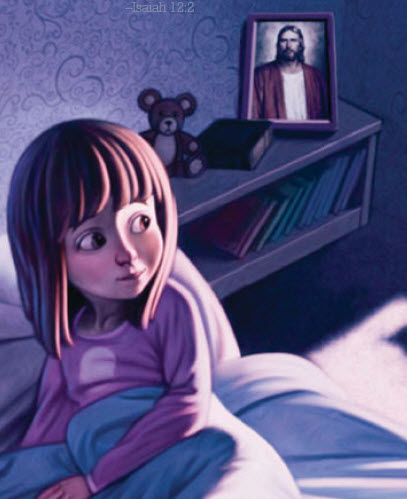 There is peace in ChristHe gives us hope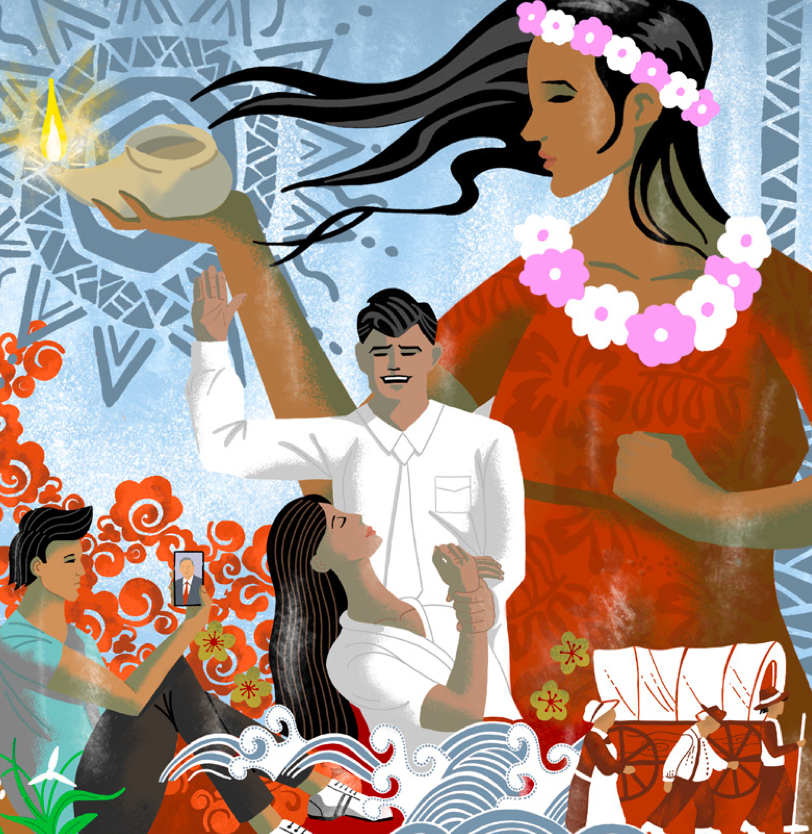 When hope is goneHe gives us strength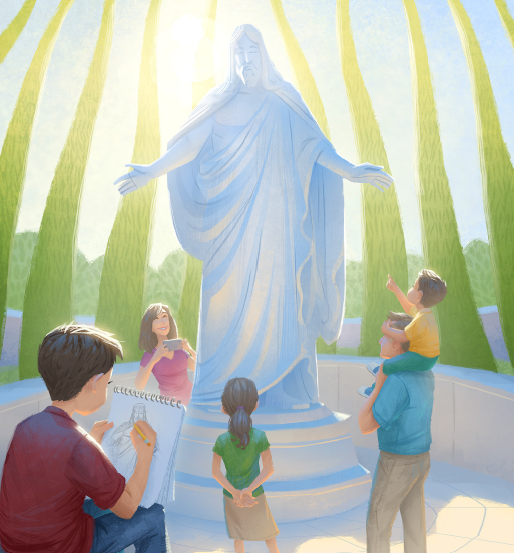 When we can’t go onHe gives us shelter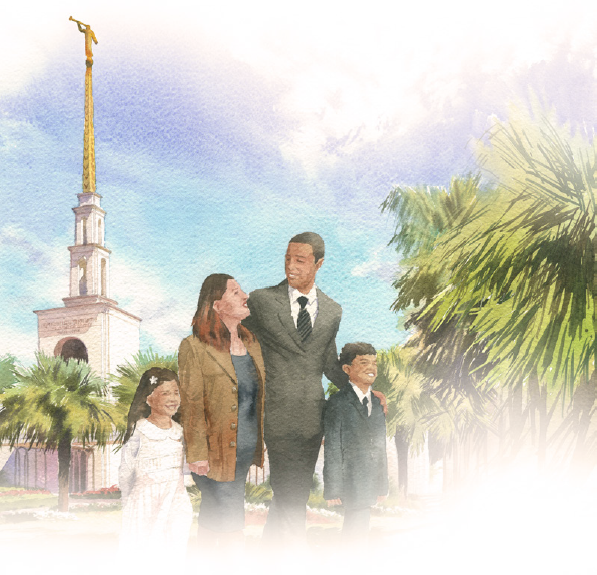 In the storms of lifeWhen there’s no peace on earth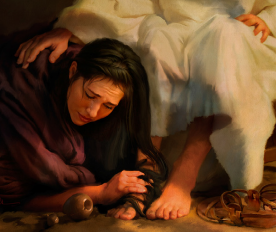 There is peace in ChristHe gives us hope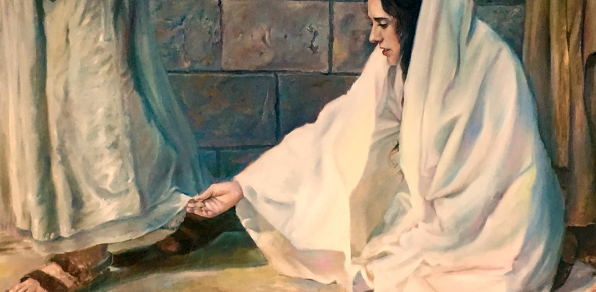 When hope is goneHe gives us strength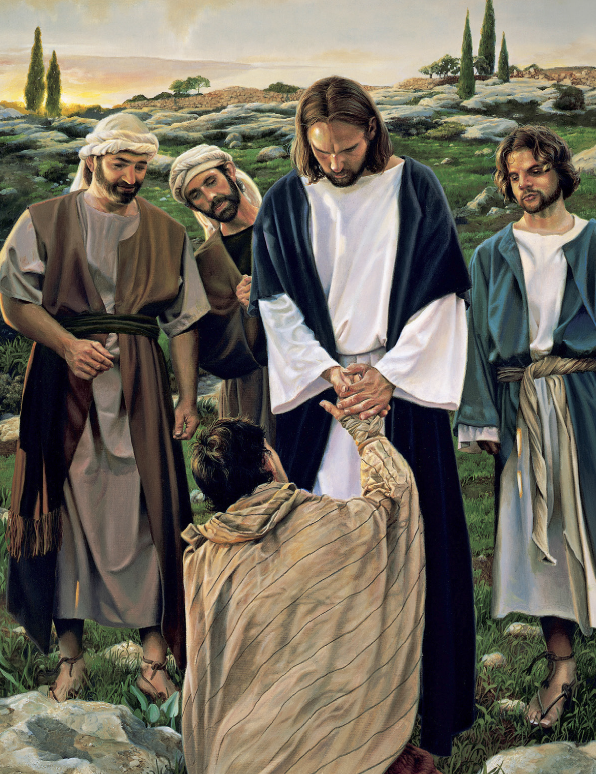 When we can’t go onHe gives us shelter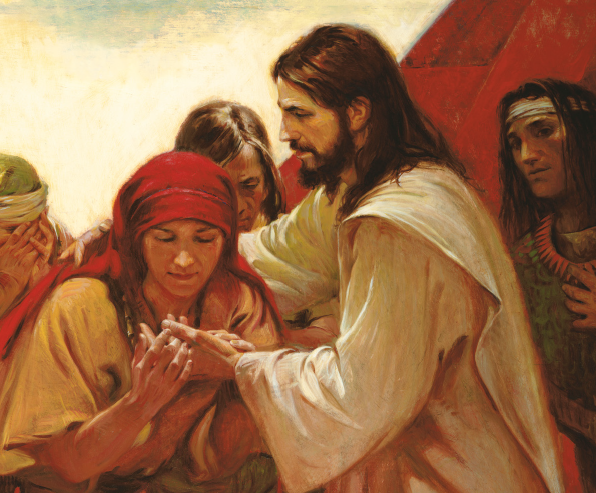 In the storms of lifeWhen there’s no peace on earth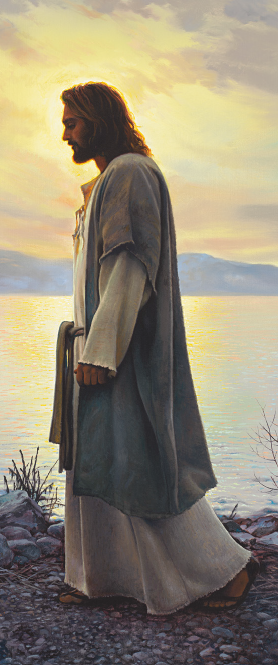 There is peace in ChristWhen there’s no peace on earth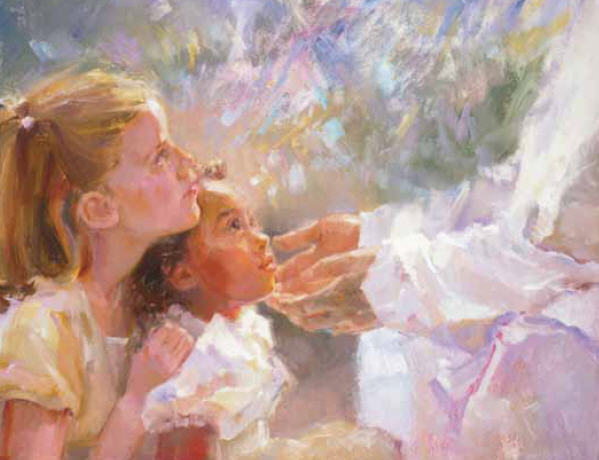 There is peace in Christ